Elément de raccordement symétrique avec joint roulant USS 180-125Unité de conditionnement : 1 pièceGamme: K
Numéro de référence : 0055.0487Fabricant : MAICO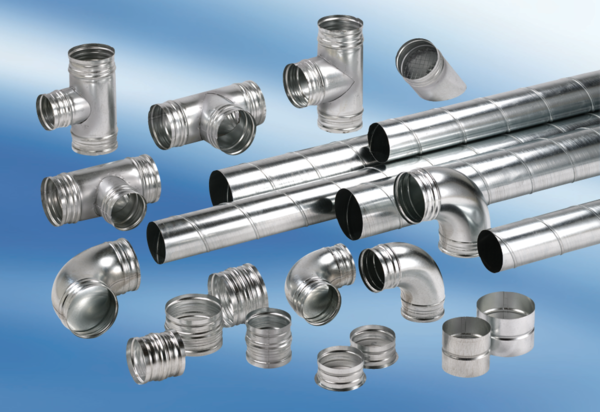 